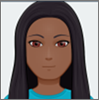 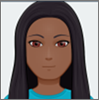 Schülerportrait    			Heute treffen wir uns zum ersten Mal in deiner neuen Schule.                                  	Gerne möchten wir mehr über dich erfahren.                                   	Fülle den Bogen in deiner Muttersprache aus:
     
                                      			Mein Name: ___________________________________

                                   